ΥΠΟΥΡΓΕΙΟ ΠΑΙΔΕΙΑΣ, ΕΡΕΥΝΑΣ ΚΑΙ ΘΡΗΣΚΕΥΜΑΤΩΝ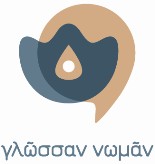 ΚΕΝΤΡΟ ΕΛΛΗΝΙΚΗΣ ΓΛΩΣΣΑΣΜΕΛΟΣ ΤΗΣ ΕΥΡΩΠΑΪΚΗΣ ΟΜΟΣΠΟΝΔΙΑΣ ΕΘΝΙΚΩΝ ΙΔΡΥΜΑΤΩΝ ΓΙΑ ΤΗ ΓΛΩΣΣΑ (EFNIL) ΕΞΕΤΑΣΕΙΣ ΠΙΣΤΟΠΟΙΗΣΗΣ ΕΠΑΡΚΕΙΑΣ ΤΗΣ ΕΛΛΗΝΟΜΑΘΕΙΑΣ ΜΑΪΟΥ 2019Το Κέντρο Ελληνικής Γλώσσας γνωστοποιεί ότι για το έτος 2019 οι ημερομηνίες διεξαγωγής των εξετάσεων για την Πιστοποίηση Ελληνομάθειας, στην Ελλάδα και στο εξωτερικό, έχουν ως εξής:Εξεταστικά κέντρα 2019: http://www.greek-language.gr/certification/node/9 Εξεταστικά κέντρα στην ΕλλάδαΠληροφορίες:στα τηλέφωνα των εξεταστικών κέντρων- στα τηλέφωνα του ΚΕΓ: 2313331500, 2313331540στην ιστοσελίδα http://www.greek-language.gr/certificationΕπίπεδαΕπίπεδαΗμερομηνίες εξετάσεωνΑ1 (για παιδιά 8-12 ετών)Στοιχειώδης ΓνώσηΤρίτη 21 Μαΐου 2019 (πρωί)Α1 (για εφήβους και ενηλίκους)Στοιχειώδης ΓνώσηΤρίτη 21 Μαΐου 2019 (πρωί)Α2Βασική ΓνώσηΤρίτη 21 Μαΐου 2019 (μεσημέρι)Α2 για επαγγελματικούς σκοπούςΒασική ΓνώσηΤρίτη 21 Μαΐου 2019 (μεσημέρι)Β1Μέτρια ΓνώσηΤρίτη 21 Μαΐου 2019 (απόγευμα)Β2Καλή ΓνώσηΤετάρτη 22 Μαΐου 2019 (πρωί)Γ1Πολύ Καλή ΓνώσηΤετάρτη 22 Μαΐου 2019 (απόγευμα)Γ2Άριστη ΓνώσηΠέμπτη 23 Μαΐου 2019 (πρωί)1230019- Εργαστήριο ελληνικής γλώσσας καιπολιτισμούΠάτραΠανεπιστημιούπολη ,Πανεπιστήμιο Πατρών, 265042610 9696911330022- ΜΠΡΑΧΟΣ ΚΥΡΙΑΚΟΣ-ΑΝΤΩΝΙΟΣ-"ΣΠΑΝΟΥΛΗ-ΜΠΡΑΧΟΥ ΒΑΣΙΛΙΚΗ" ΚΕΝΤΡΟ ΞΕΝΩΝ ΓΛΩΣΣΩΝ    ΛάρισαΔωδώνης 3, 413362410 237 6771430023 -ΚΑΛ. ΛΑΣΠΙΑ & ΣΙΑ Ε.Ε. - Ι.Ι.Ε.Κ. Κ.Δ.Β.Μ.2 EUROPROGRESSΛαμίαΑγριλιά22310 69 366